VATA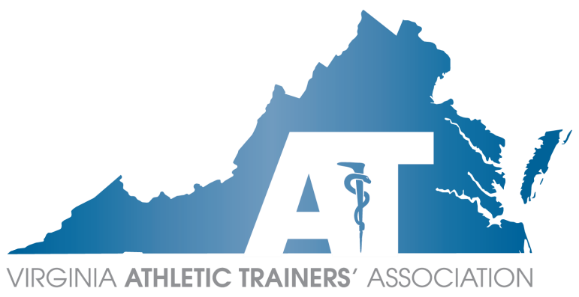 Executive CouncilConference Call AgendaSunday, December 6, 20207:00 pm – 8:00 pm EST                     Chris Jones MS, LAT, ATC, CSCS PresidingOfficer ReportsPresident – Chris JonesBusiness meeting agendaAnnual reportsWill distribute by 12/18President Elect – Danny CarrollConstitution & By-laws amendments Reading and votingImportant dates documentFree communications task forceHas come forward with requested budgetDanny will speak with other executive council membersTreasurer – Sara SpencerNo report givenSecretary – Tom CampbellAnnual Reports due 12/1e-Holiday cardPictures for websitePast President – Scott PowersNo report givenCommittee Reports	Annual Meeting – Sara PittelkauWill send Tom information to send out speaker spotlightsRegister ASAP!ATs Care – Angela WhiteNo report given	Committee on Practice Advancement (COPA) – Lucas BiancoJust had a suture course at University of LynchburgWould like to host more workshops across the stateDay in the Life presentationFirst presentation was of a AT at AmazonConstitution & By-Laws – Rob HammillMet with Danny and went through a number of items which will be in annual reportEducation – Kim PritchardNo report given3rd Party Reimbursement – Brice SnyderNo report givenGovernmental Affairs – Rose SchmeigReport will be given by Becky Bowers-Lanier	Lobbyist – Becky Bowers-LanierHB59HIRC Meeting – will be discussing HB59Meeting is scheduled in DecemberSenator George Barker will be chair of HIRCWill not get to the 2020 information until 2021Historian – Tim CocraneNo report givenHonors & Awards – Maegan DanielsAll award winners have been notifiedSocial media announcement will come soon – waiting on one more winner to accept awardIntercollegiate Sports Medicine Committee (ICSMC) – Mike KotelnickiNo report givenLeadership Academy – Josh WilliamsonMeeting regularly and things are going wellMembership – Katie GroverNo report givenHas sent an e-mail to Jason and will let us know what the response isPublic Relations – Sam JohnsonNo report given	Scholarship – Ellen HicksAwarded the professional development grantNo qualified applicant for college/universityWorking with Sharri Jackson to improve application process and website	Secondary Schools – Jennifer ArmstrongNo report given	Student Affairs – Jenn CuchnaPlanning is still underway (mostly done) for the Virtual Session on January 9th.Accepted 5 abstracts from student submissions and notified them on 12/1.Quiz Bowl date was determined for January 10th at 1pm.We will have a MAATA rep (Emily Meyerl from George Mason University's and MAATA Student Senate) to help with our dry runs and on day of - she has confirmed ability to help.Current transitioning the format to virtual and finalizing updates to the Policies and Procedures Manual for the Quiz Bowl and will send that out to PD's in the next week or so.Volunteers for Quiz Bowl breakout room moderatorsEC & Region RepsFinalizing all compiling of Speaker Forms and Materials to be completed in next week or so.Have done 3 Member Shoutouts since we started the Facebook page for SA  - follow us @studentaffairsvataWill begin Speaker Highlights this upcoming week with one a week until the event on social media.Instagram will be created in next 2 weeks	Young Professionals – Devon SerranoMeeting 12/13 to wrap up 2020 eventsMostly creating tutorials and webinarsHas posted first webinar on YouTube channelWill be reaching out to AT programs to determine what new grads would like to see out of young professionals committeeWill provide update for trivia night laterRegion Reports	Capital Region – Savannah BaileyNo report given	Central Region – Angela WittNo report given	Eastern Region – Tanner HowellNo report given	Shenandoah Region – Paul PetersonNo report given	Tidewater Region – Carrie Hendrick/Amy SoucekNo report given	Western Region – Anne Bryan/Erin CashNo report givenTask Forces	Diversity, Equity, and InclusionMeeting on 12/11Research CommitteeDanny will provide update laterNew BusinessHappy Holidays!High school winter sports will be starting up this week/next weekAdjournment – Motion by Danny Carroll, Seconded by Tom Campbell at 7:40pmNext Meeting: January 9th, 2020 @ 8amVoting ECVoting ECVoting ECPositionOfficerAttendancePresidentChris JonesPPresident ElectDanny CarrollPTreasurerSara SpencerNP*SecretaryTom CampbellPPast PresidentScott PowersNP*CapitalSavannah CabanNP*CentralAngela WittNP*EasternTanner HowellNP*ShenandoahPaul PetersonPTidewaterCarrie Hendrick/Amy SoucekP/NP*WesternAnne Bryan/Erin CashP/PCommitteesCommitteesCommitteesCommitteeCommittee ChairAttendanceAnnual MeetingSara Pittelkau PATs CareAngela White NP*Constitution & By-LawsRob Hammill PCouncil on Practice AdvancementLucas Bianco PEducationKim Pritchard NP*3rd Party ReimbursementBrice Snyder NP*Governmental AffairsRose Schmeig PLobbyistBecky Bowers-LanierPHistorianTim Cocrane NP*Honors & AwardsMaegan Daniels PICSMCMike Kotelnicki PLeadership AcademyJosh Williamson PMembershipKatie Grover PPublic RelationsSam Johnson PScholarshipEllen Hicks PSecondary SchoolsJennifer Armstrong NP*Student AffairsJenn Cuchna NPYoung ProfessionalsDevon Serrano PGuestsGuestsGuestsTask ForcesTask ForcesTask ForcesDiversity, Equity, and InclusionJoe DonkorPKirk ArmstrongP